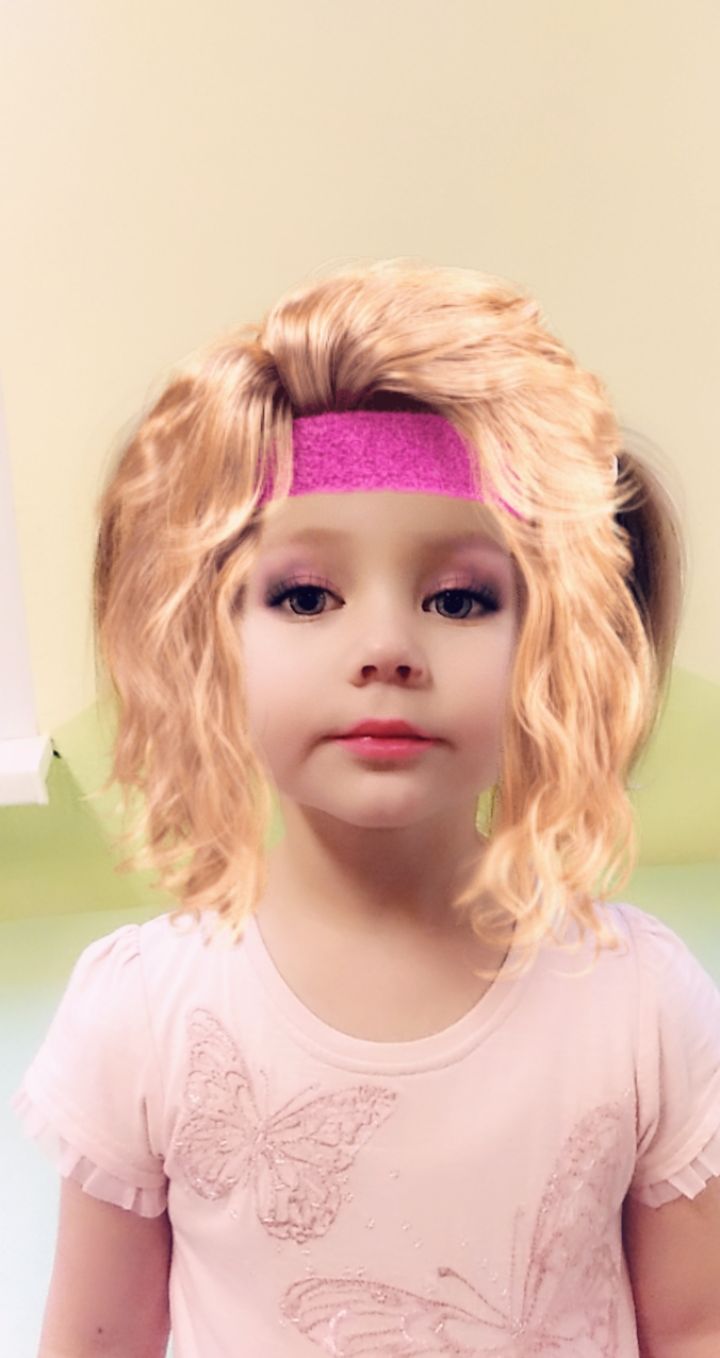 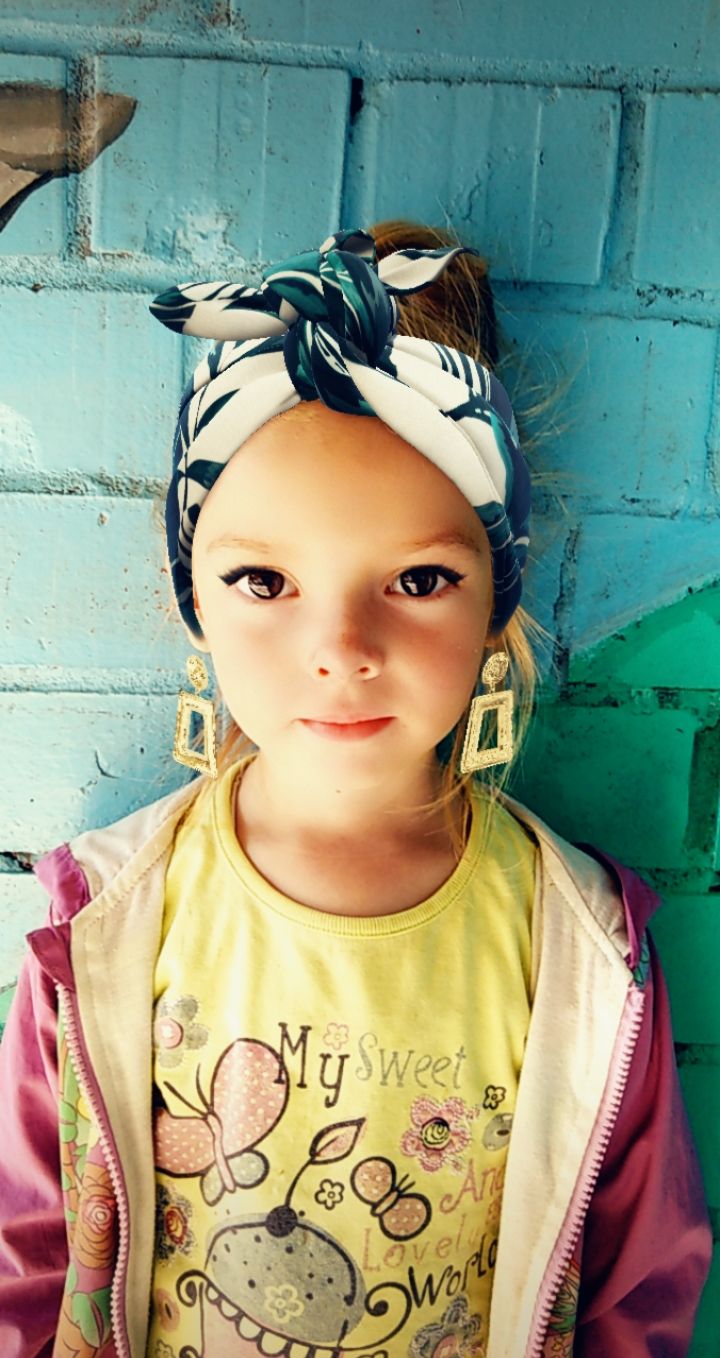 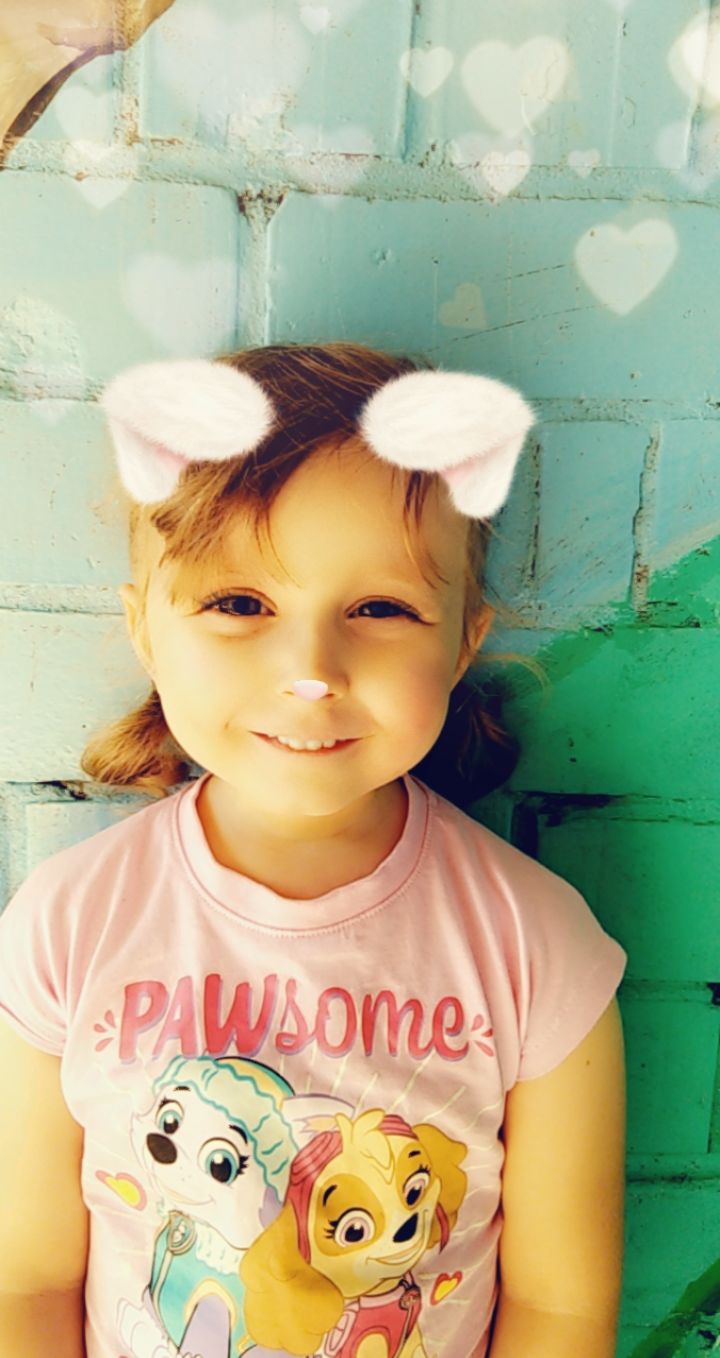 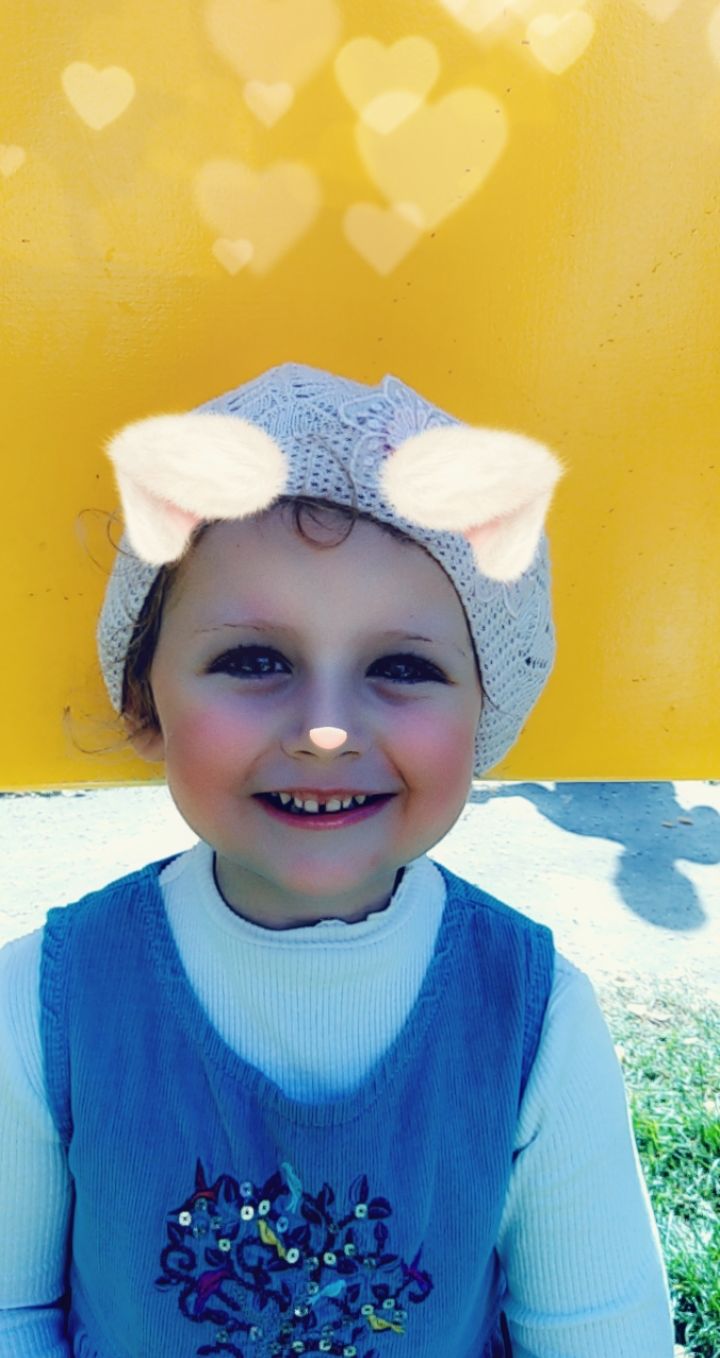 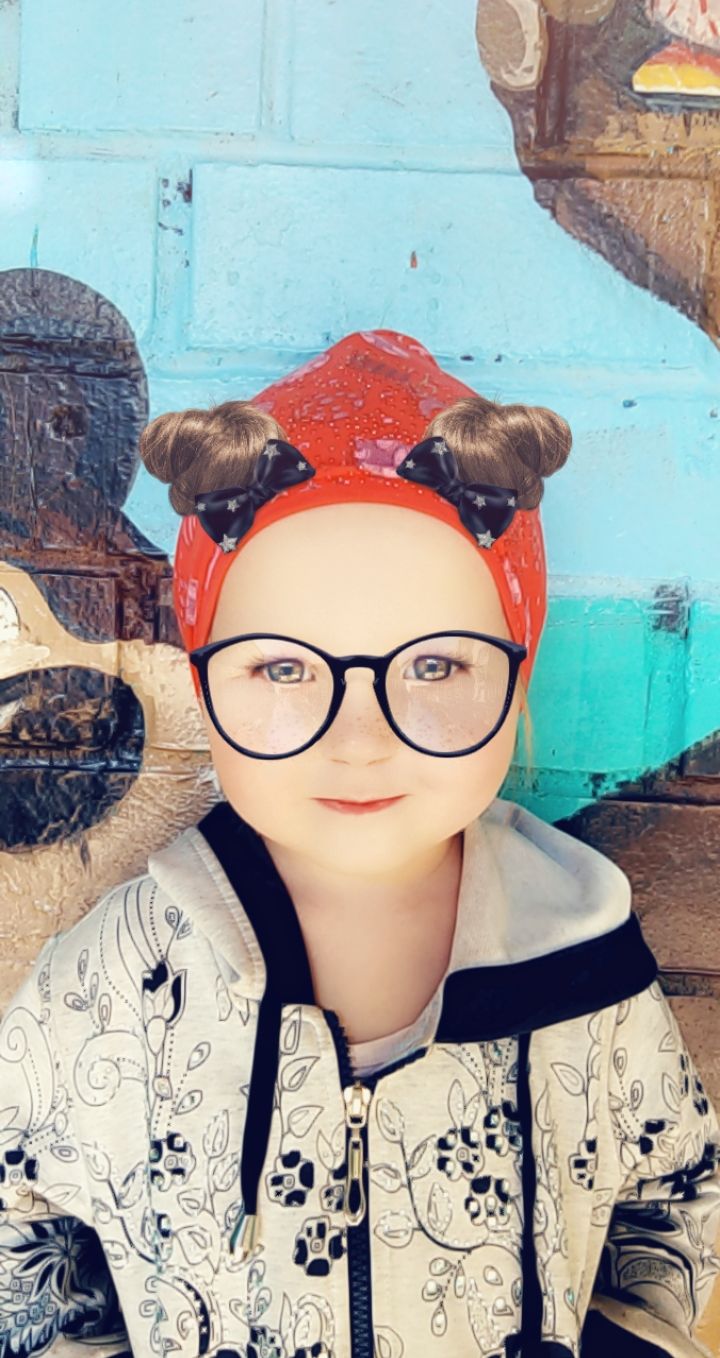 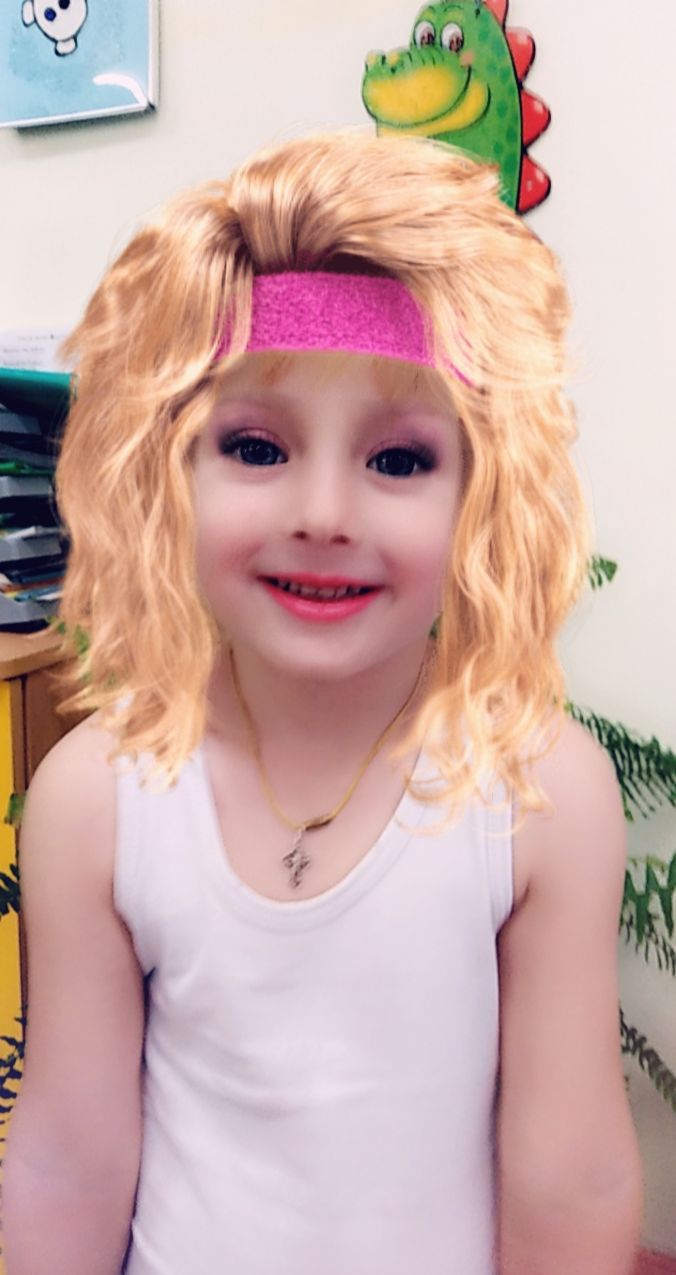 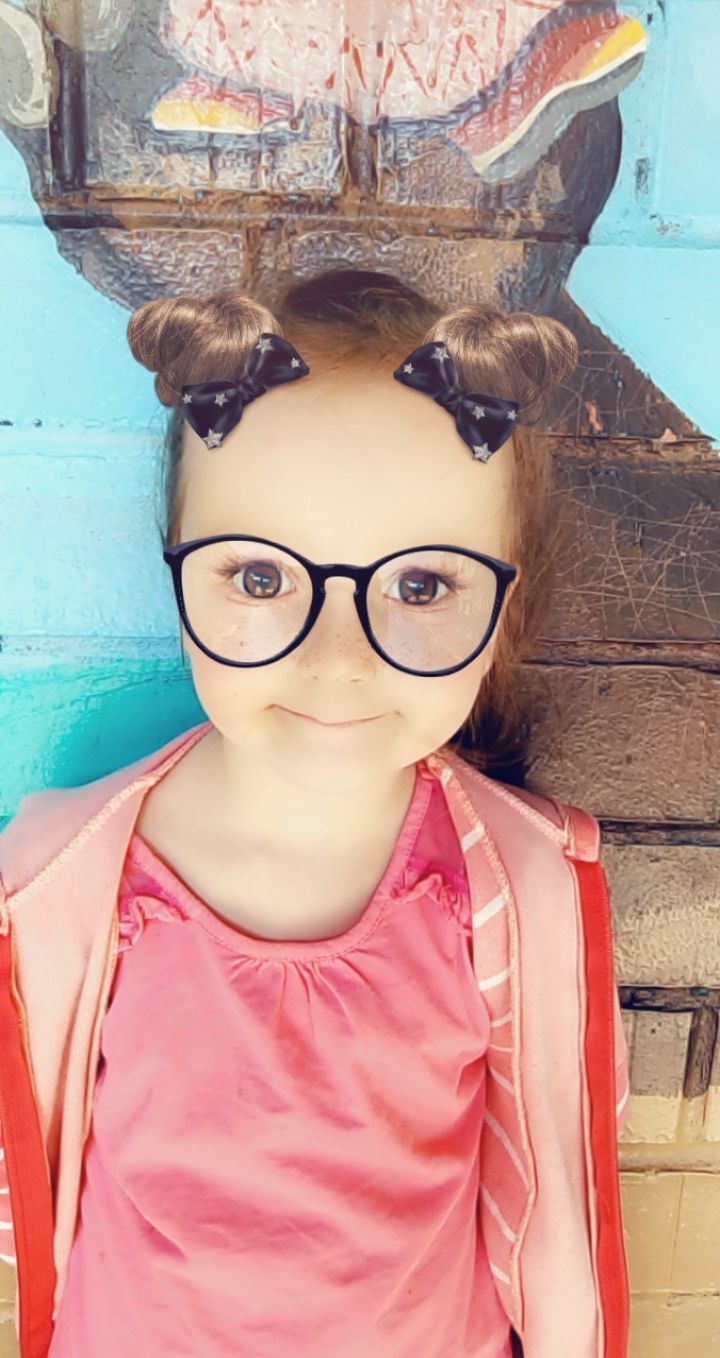 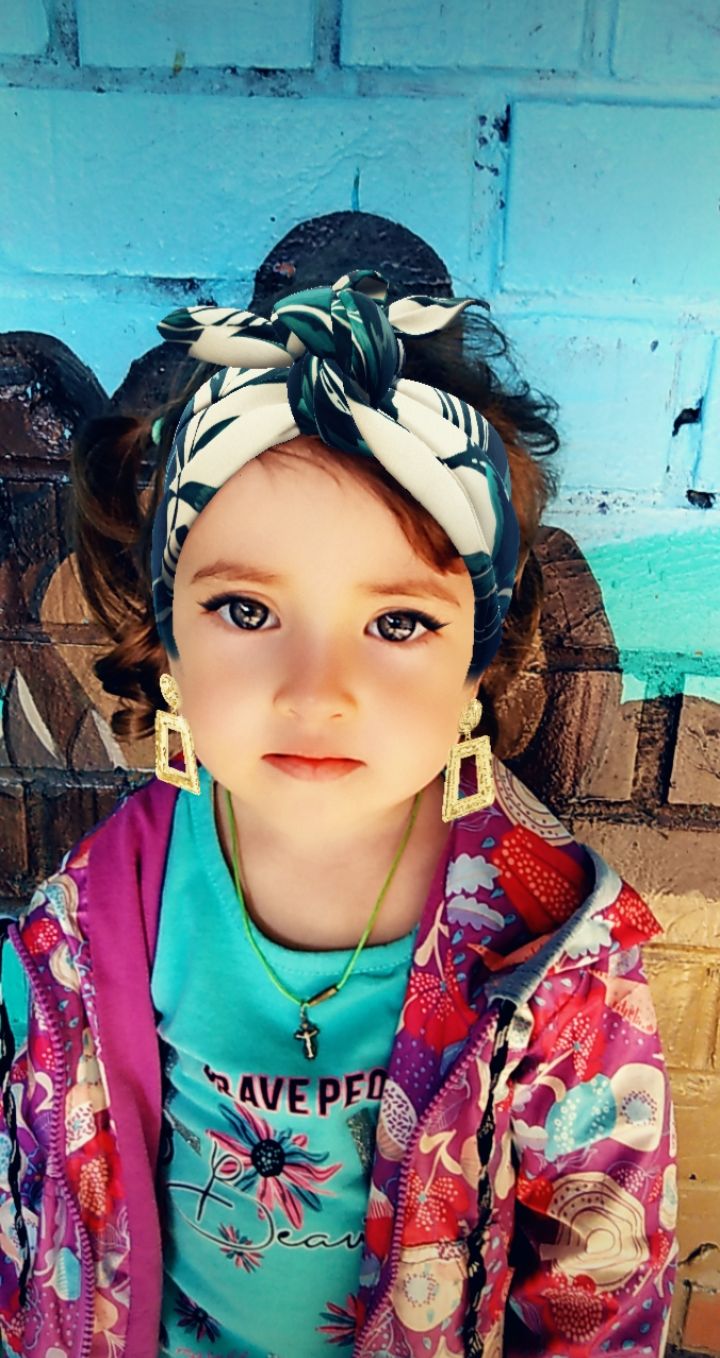 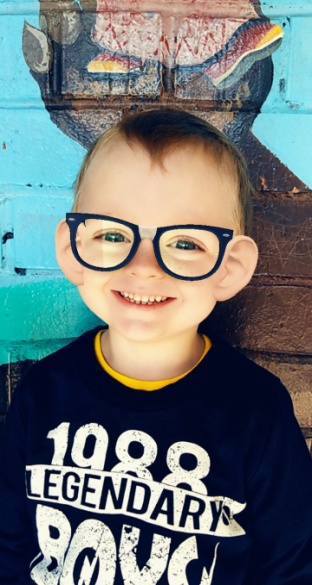 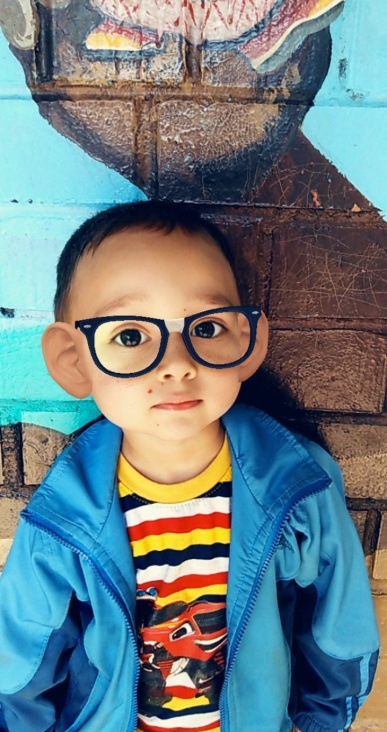 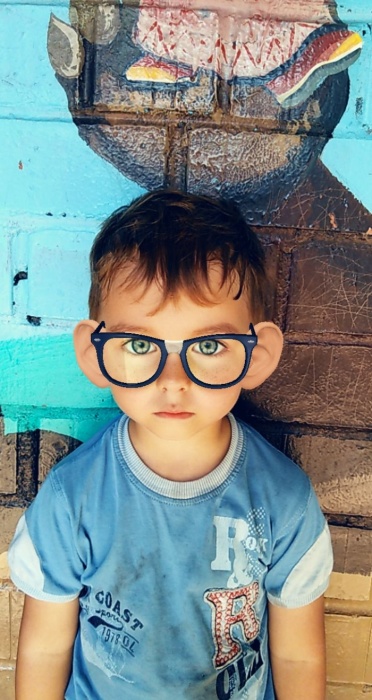 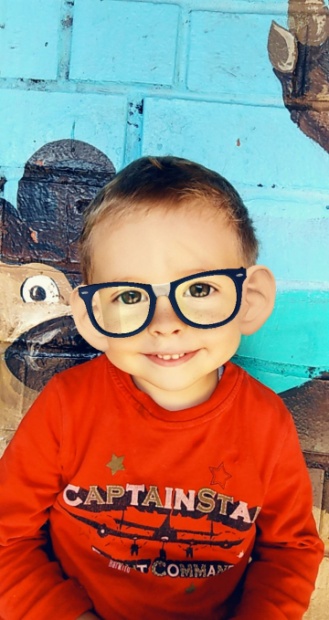 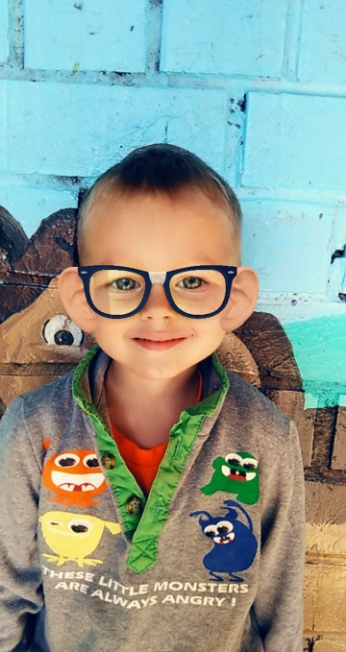 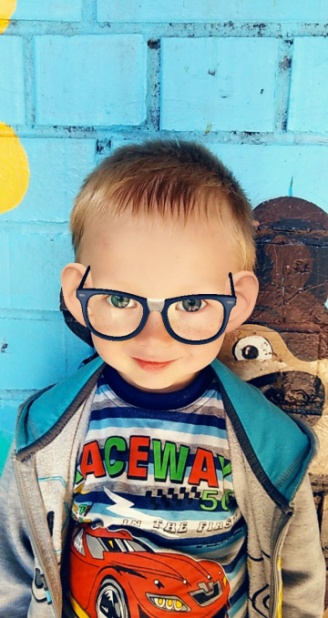 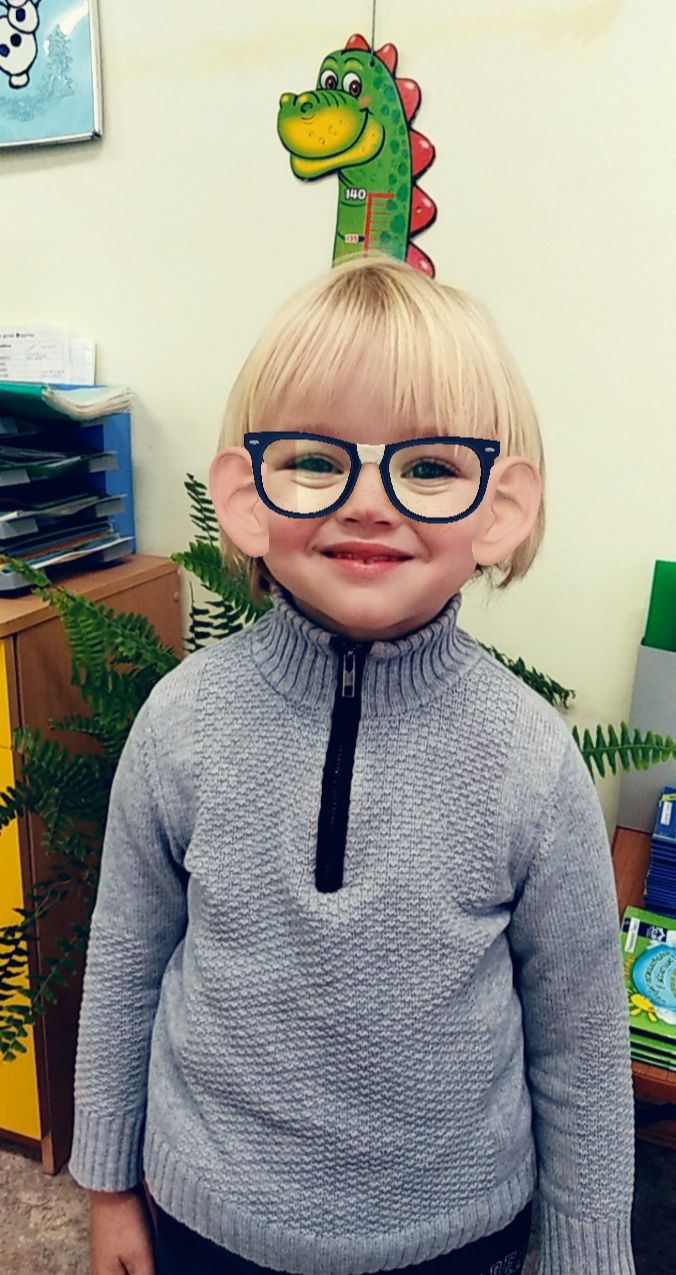 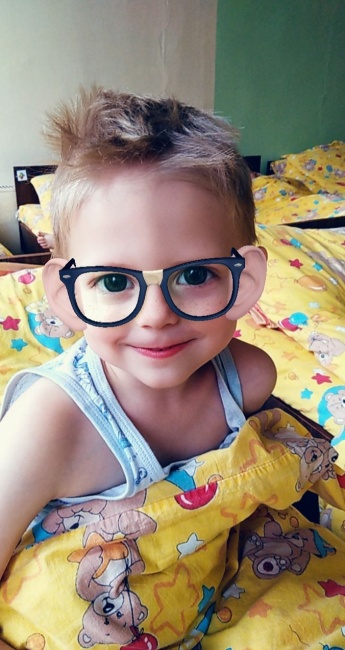 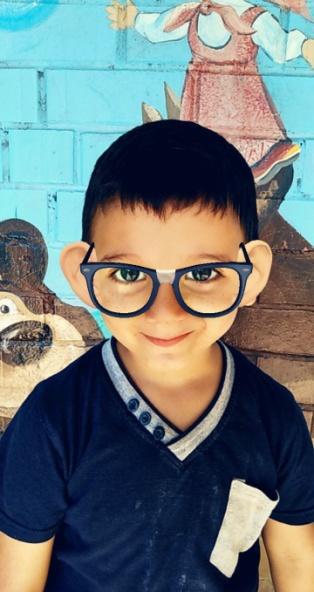 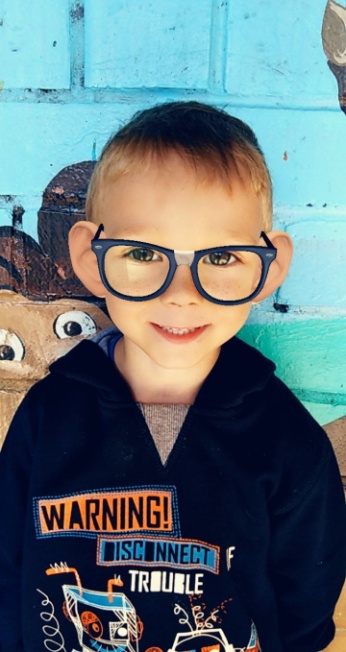 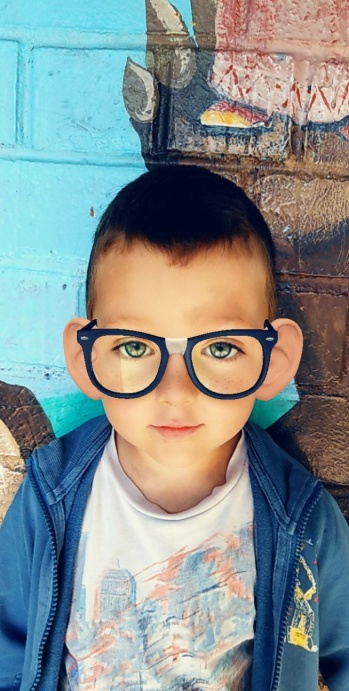 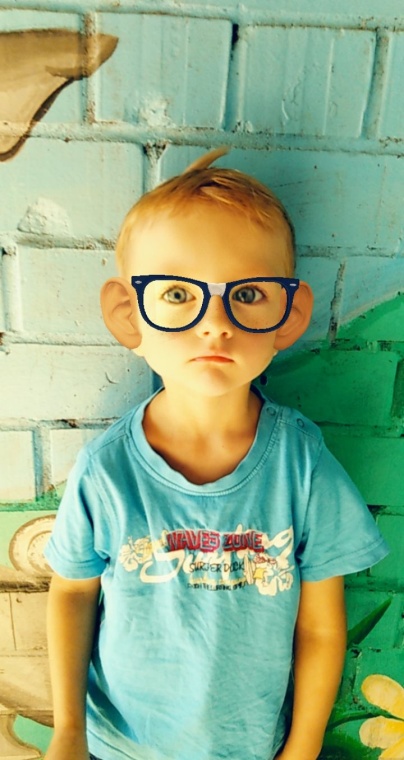                          Выпуск 3                       Октябрь 2019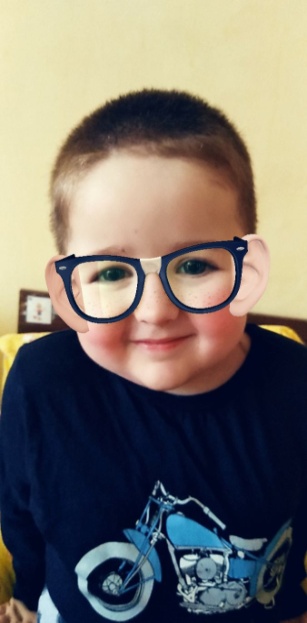 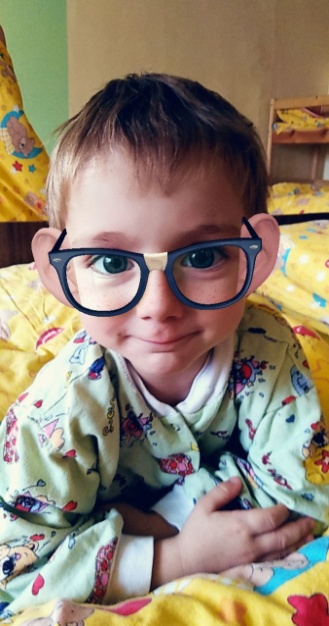 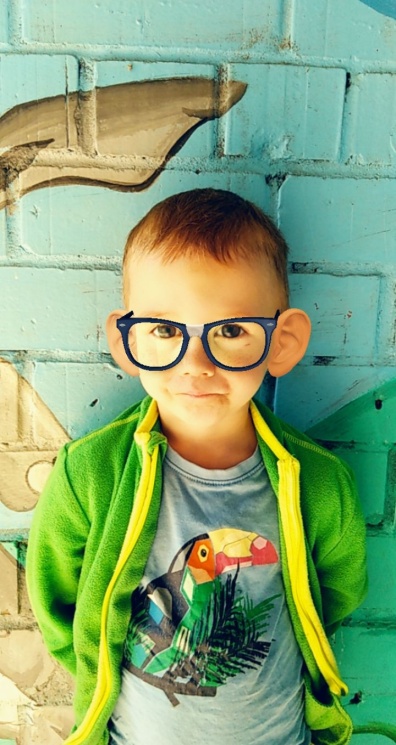 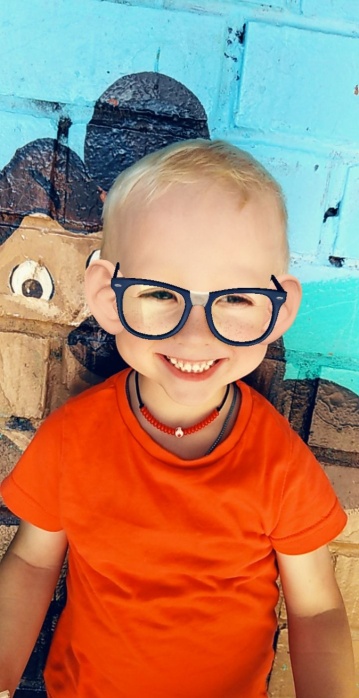 Хороший воспитатель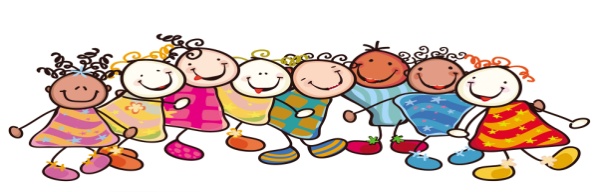 всегда поможет в беде!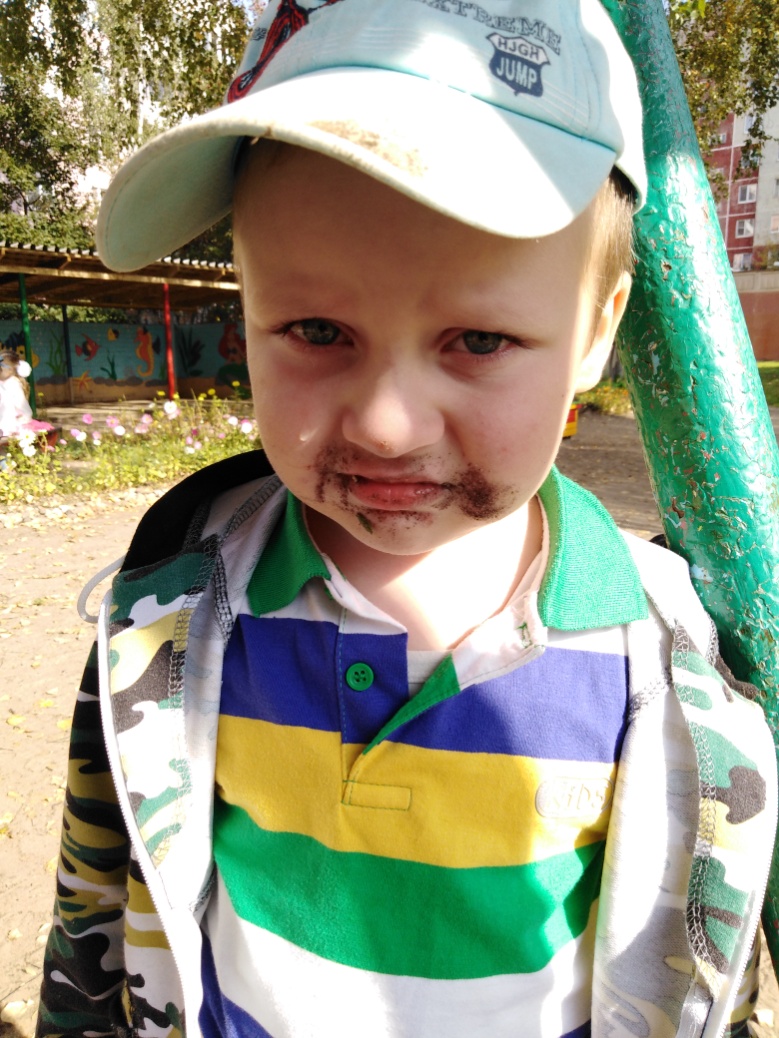 Но только после того, как запечатлит последствия ДТП! )))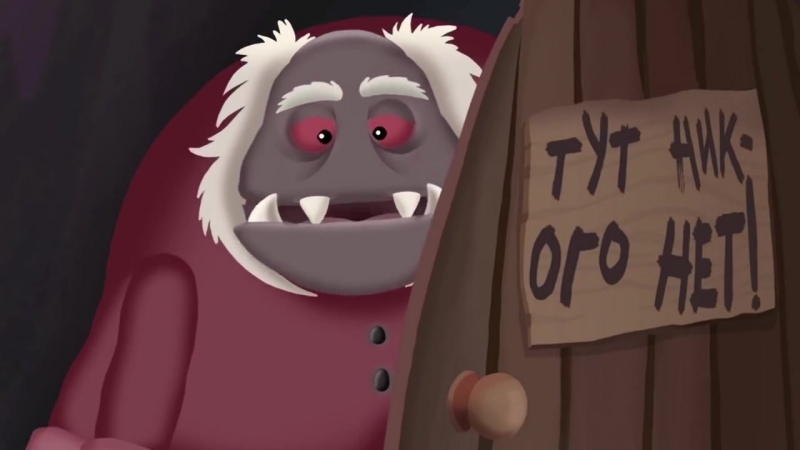 Василиса: У меня на даче хороший паучок живёт.А.В.: Почему он хороший?Василиса: У него просто семьи нет, она потерялась!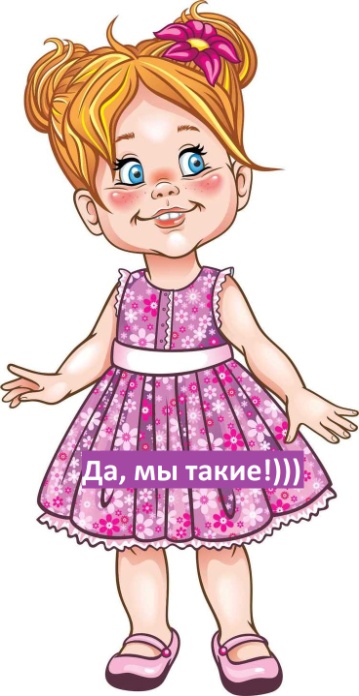 За Павликом пришла мама.Мама: Как ты себя сегодня вёл?Павлик: Понятия не имею!!! )))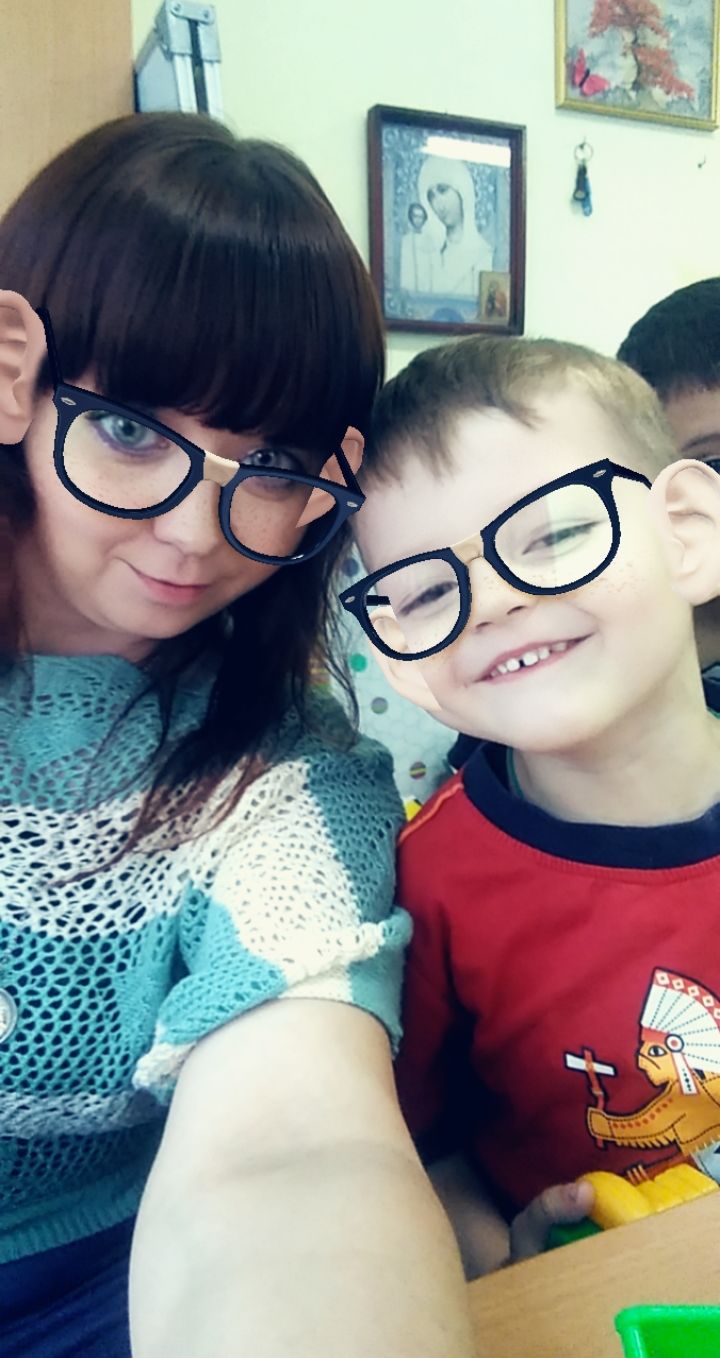 - Отлично он себя вёл! Не ругайся, насяльника! )))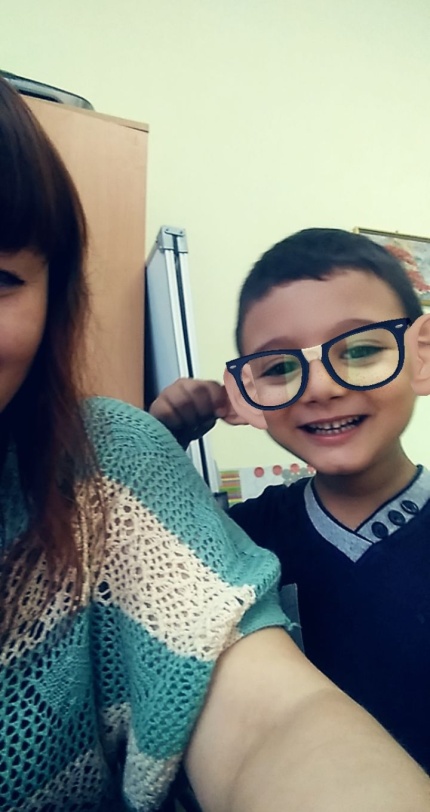 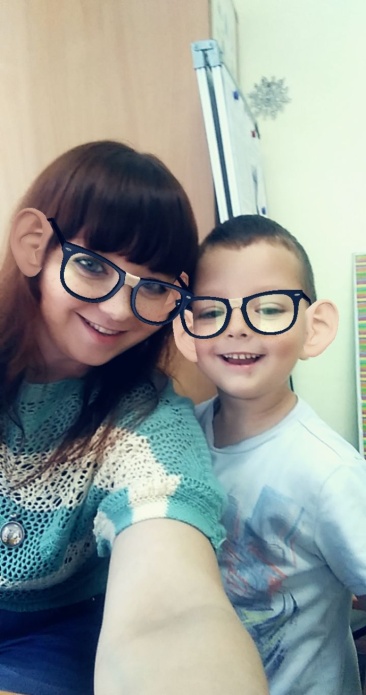 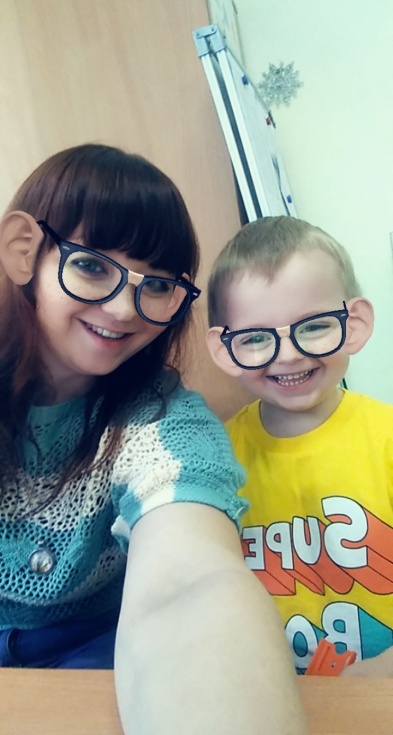 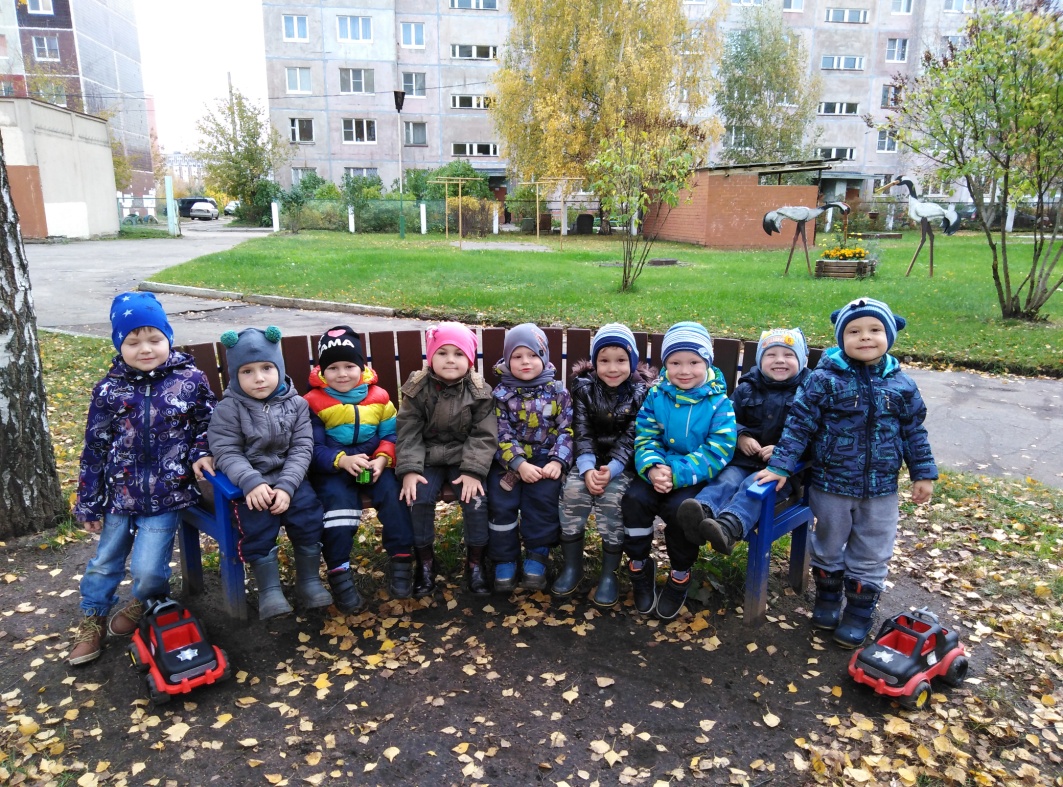 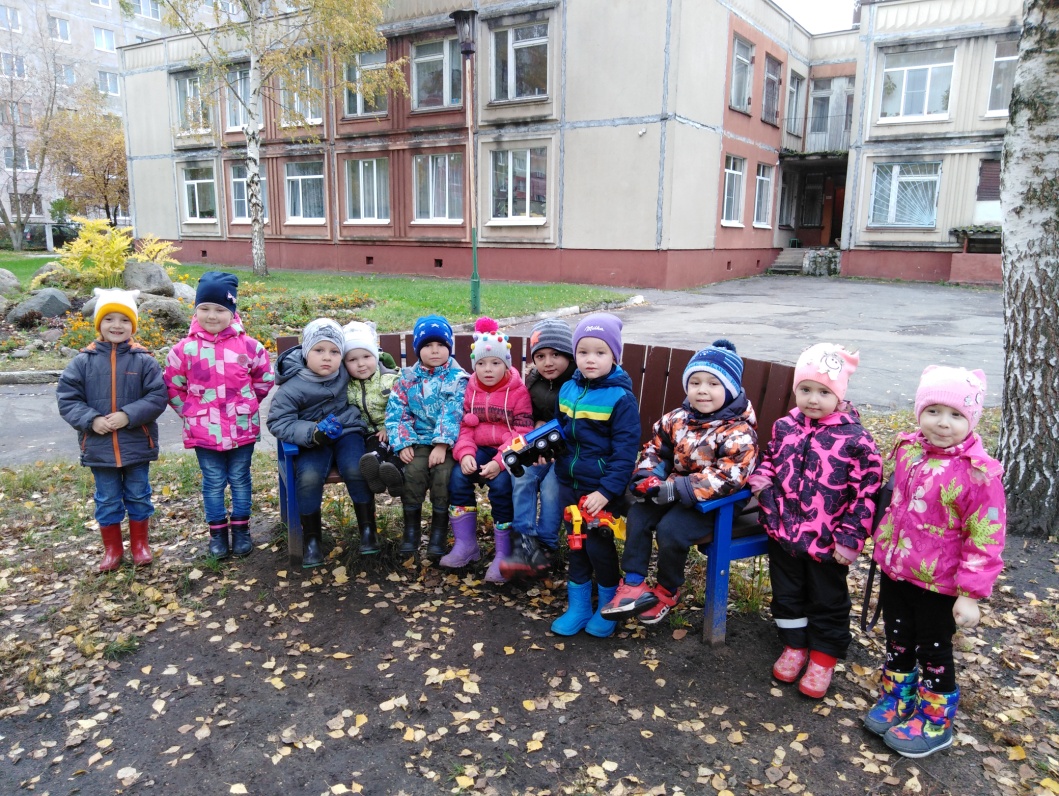 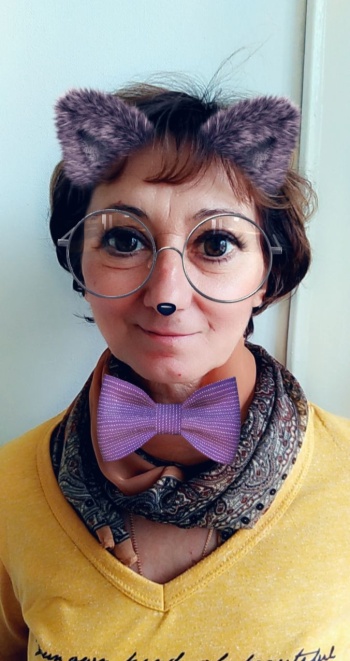 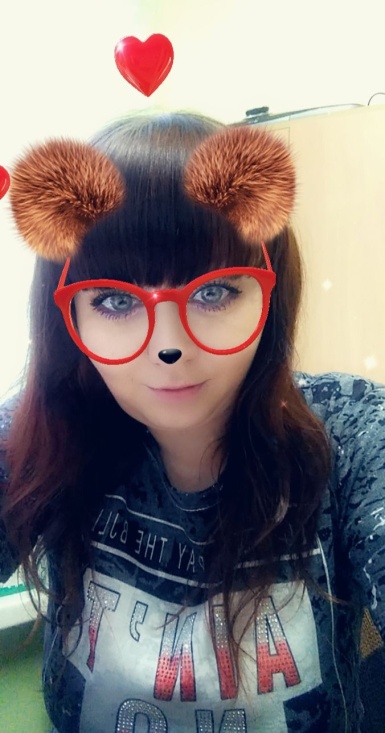 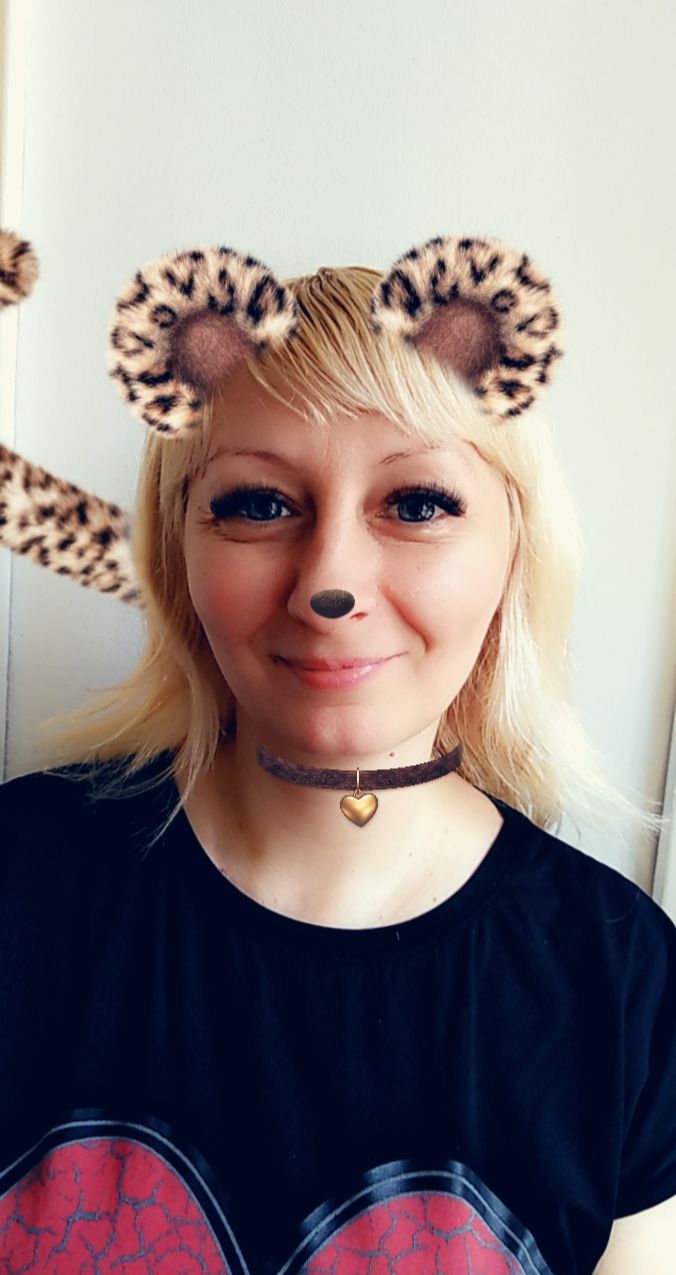 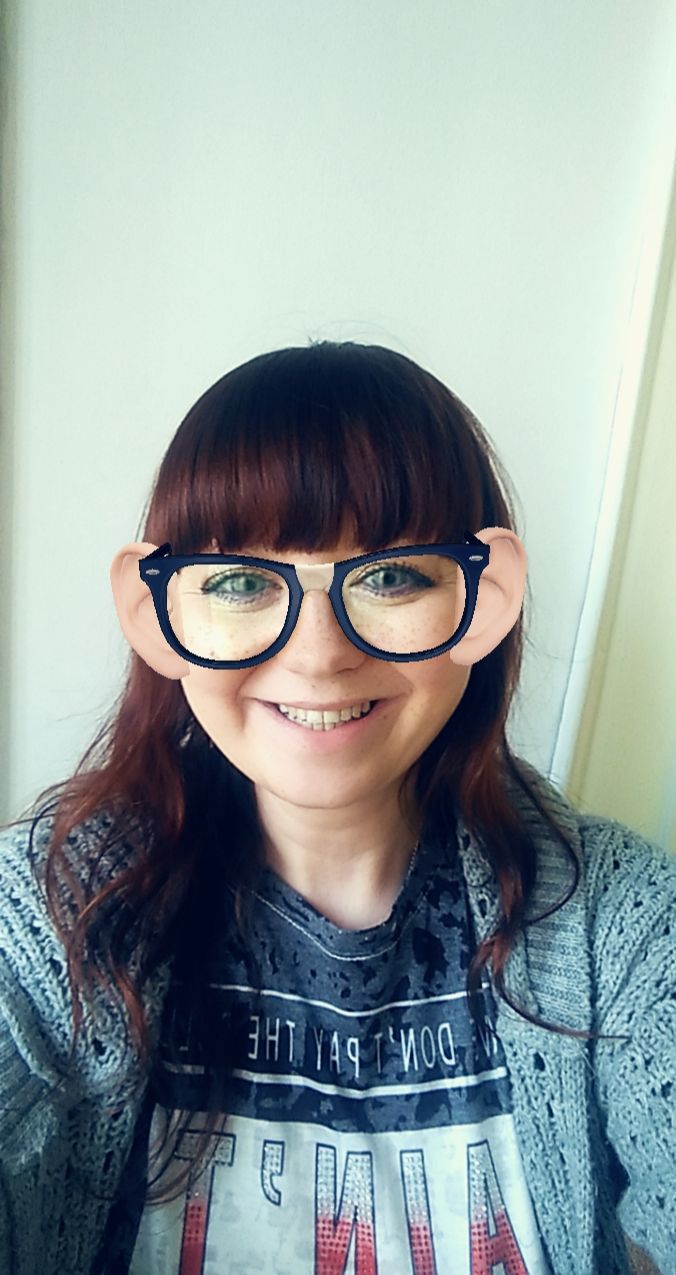 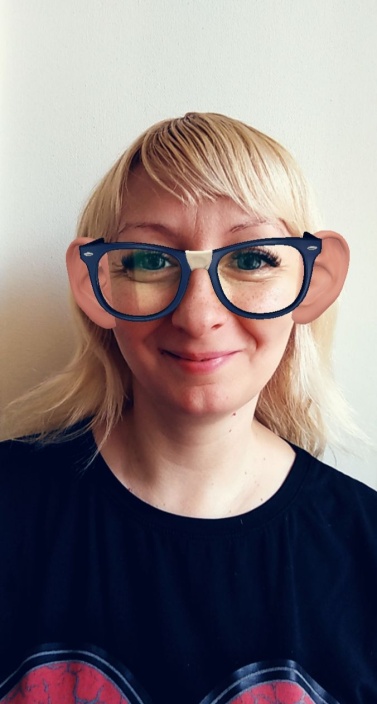 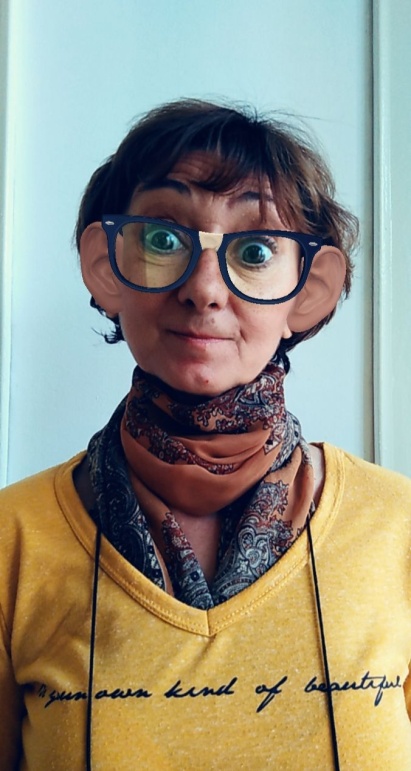 Беседа в начале весны.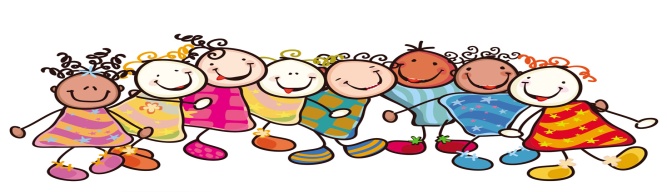 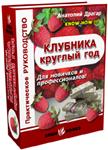 Ксюша: Я вчера с мамой клубнику ела!Игорь: Клубнику зимой не можно есть!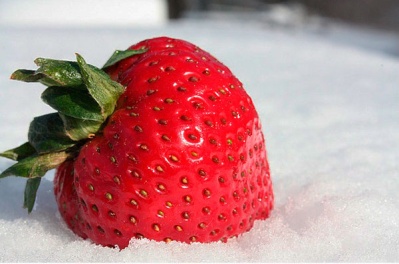 И.А.: Почему?Игорь: ДОРОГО!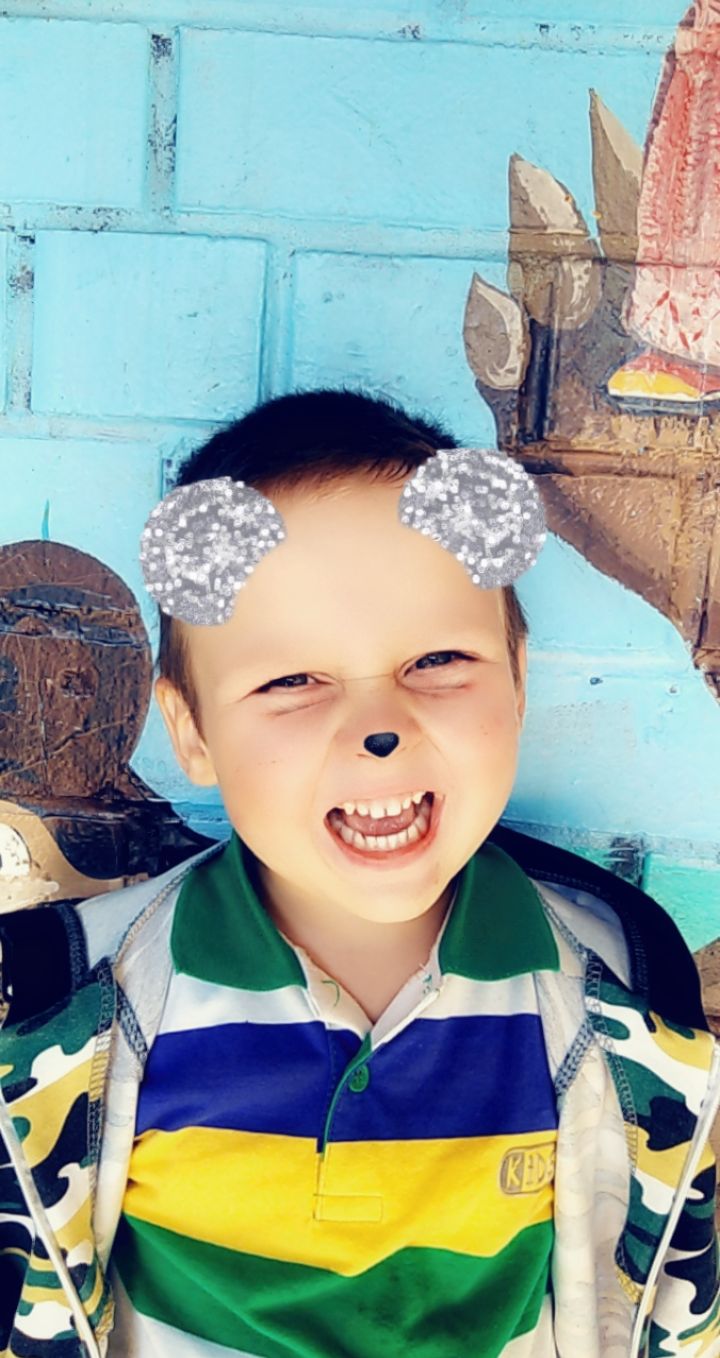 Беседа в начале весны.Ксюша: Я вчера с мамой клубнику ела!Игорь: Клубнику зимой не можно есть!И.А.: Почему?Игорь: ДОРОГО!Т.Ю. к Василисе, после посещения стоматолога:- Все зубы вылечила? Ты теперь зубастая?!- Нет, ЗУБИСТАЯ!Т.Ю. к Василисе, после посещения стоматолога:- Все зубы вылечила? Ты теперь зубастая?!- Нет, ЗУБИСТАЯ!На следующий день после выпускного брата, спрашиваю Тимофея:- Ты ходил в «Шишку» (кафе)?- Да!- А что ты там кушал, 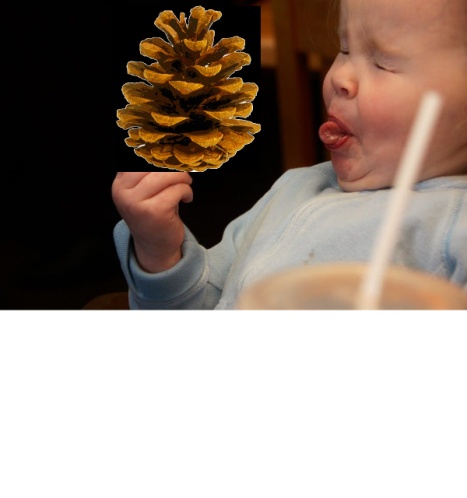 в «Шишке»?- Нет, мы шишки не ели, они не вкусные!На следующий день после выпускного брата, спрашиваю Тимофея:- Ты ходил в «Шишку» (кафе)?- Да!- А что ты там кушал, в «Шишке»?- Нет, мы шишки не ели, они не вкусные!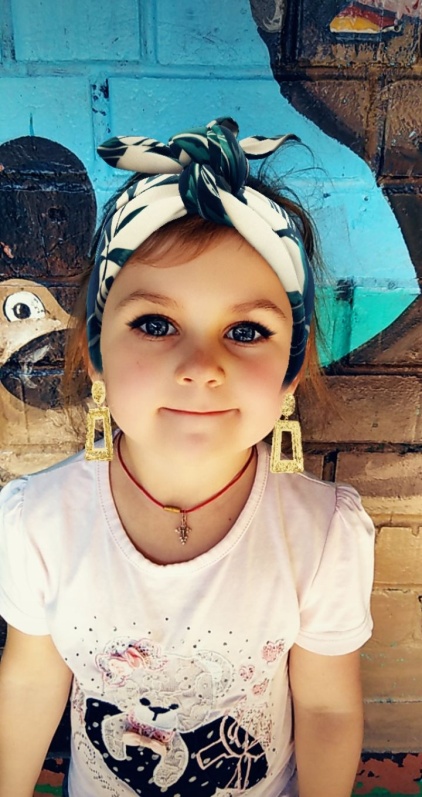 Василиса:Мама мне понюхала духи и я стала ароматная!Утром у Насти Х. заболел животик.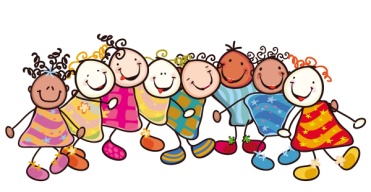 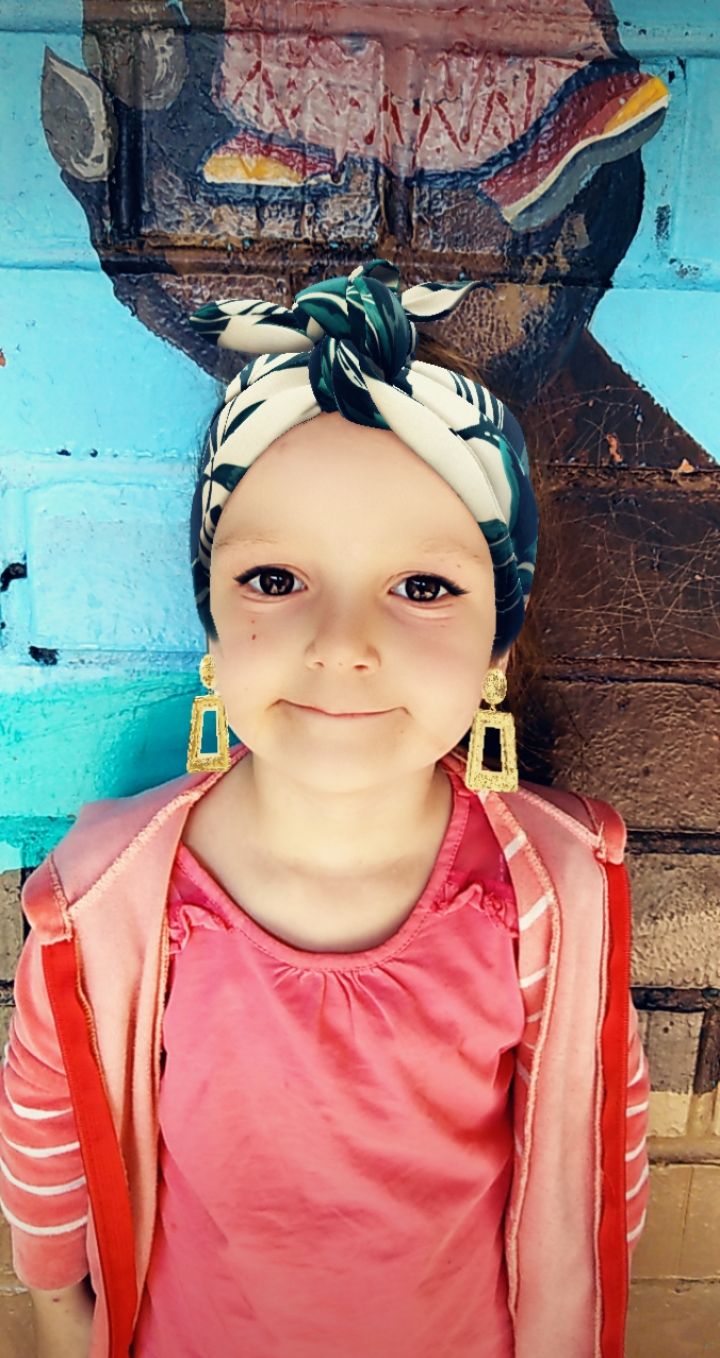 И.А.: Что ты дома кушала?Настя: Картошку.И.А.: Жареную?Настя: Нет, тёплую!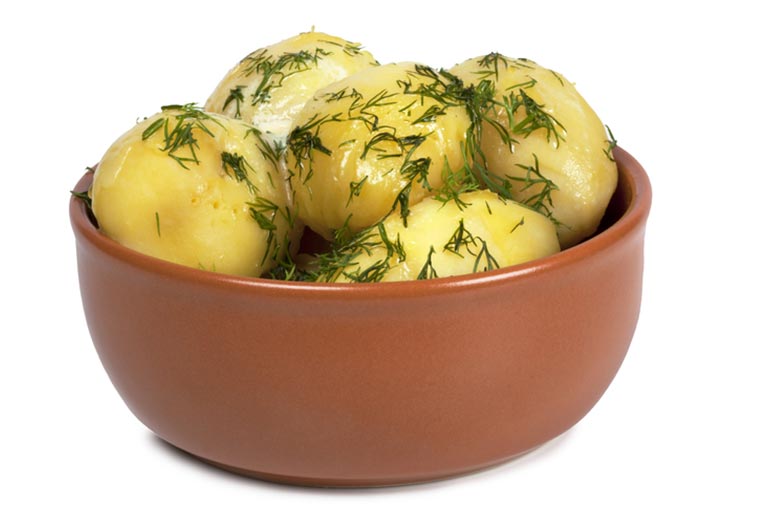 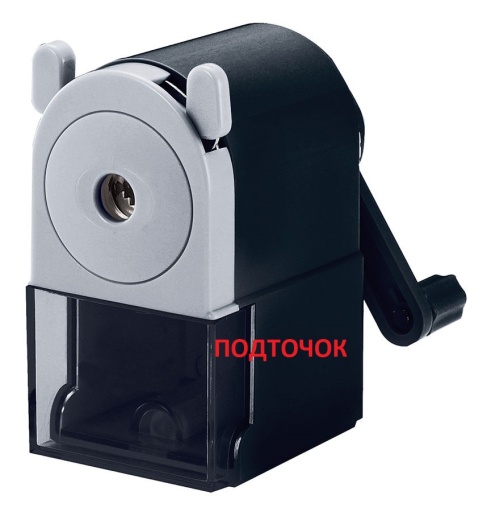 Воспитатель точит карандаши механической точилкой.Миша:А у Лизы есть такой же ПОДТОЧОК!Тимофей Ирине Александровне:Ты очень красивая, а моя мама очень девочка!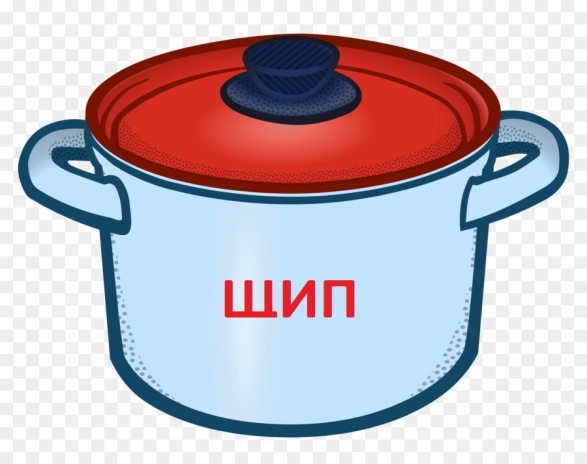 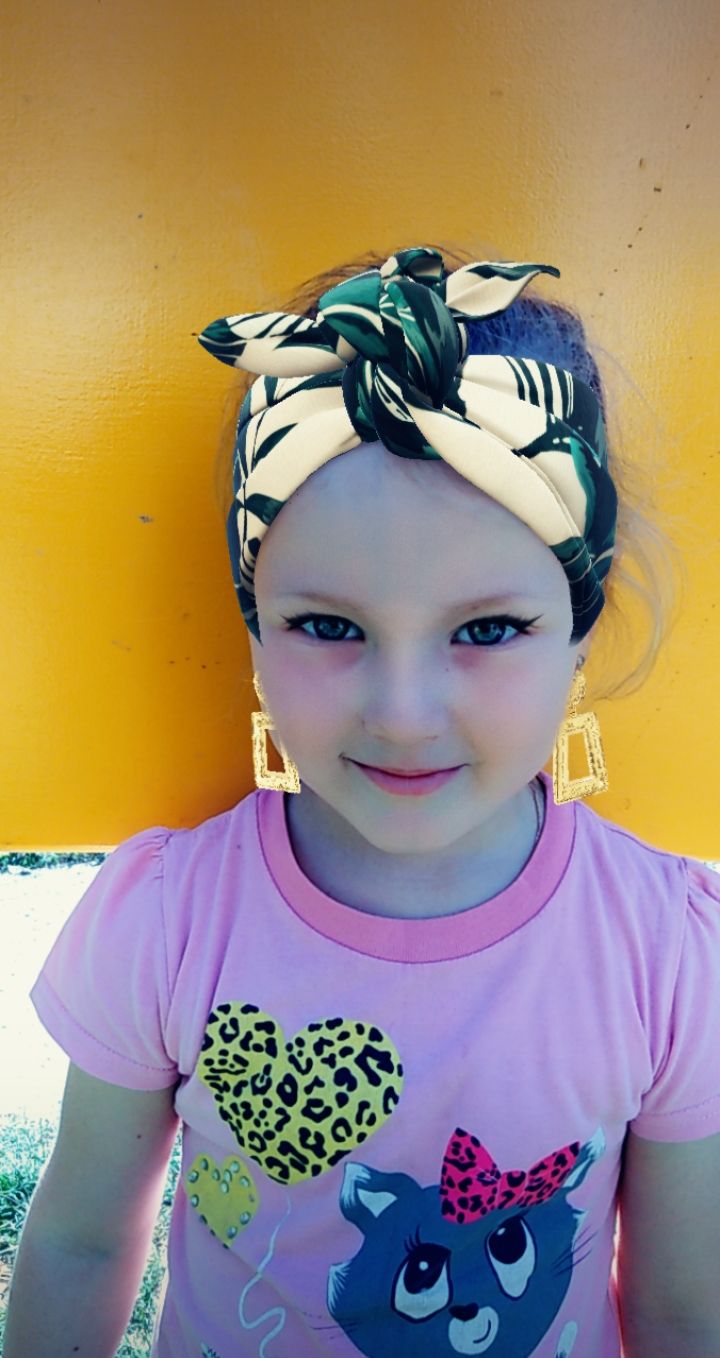 Соня на прогулке: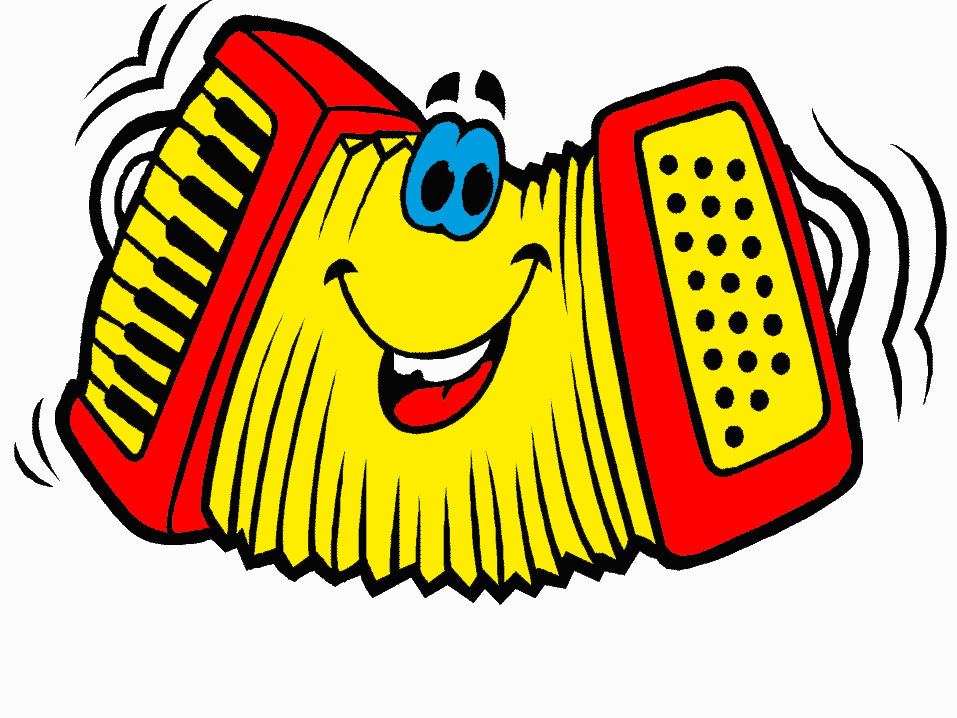 Ирина Александровна, попробуйте какой я вкусный ЩИП (щи) сварила! )))Да, Сонь, это, наверное, после него все стали такими…)))Елена Валерьевна, показывая картинку с изображением гармошки, спрашивает: Что это?Кирилл: Это музыкальная тянучка!Похолодало. Дети пришли утеплёнными.Матвей: Ирина Александровна, у меня сегодня СНЕЖНАЯ шапка!)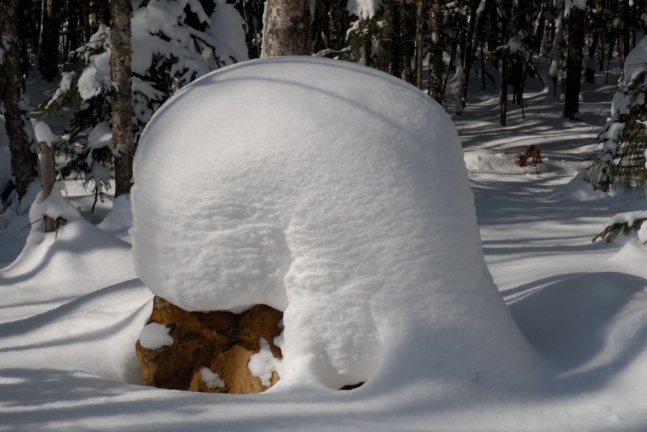 ЮрьевнаТатьянаЕжевикаВивальдовнаАлександровнаИринаСтаж работы с детьми25 летСтаж работы с детьми11 летСтаж работы с детьми12 лет